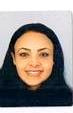 YousraYousra.345971@2freemail.com 	       Personal INFORMATIONNationality: Dutch                                                                            Date of Birth: 23-02-1984Gender: Female                                                                              Professions: MD, MBBS  Mastered Languages:  Arabic, Dutch, English, German                Medical Licenses: KNMG (The Royal Dutch                                      (French)                                                     Medical Association), GMC (UK),                                                                                                        DHCC (UAE), DHA (UAE)Driving License: Yes                                                                       ACLS & PALS: YesACADEMIC QUALIFICATIONS1997/1999: British primary school and secondary school at Al Sour English School & Unity High School (IGCSE University of Cambridge, O- /A- levels), Al Salimya, Kuwait.1998: Goethe Institute, German language studies, Dusseldorf, Germany. 2000: Medical School, University of Amsterdam, The Netherlands.2005: Faculty of Medicine, University of Utrecht, The Netherlands.CAREER HISTORYPostgraduate residencies “House officer posts”/ “Specialist-assistant”:2005: Rehabilitation medicine at Rehabilitation Center De Hoogstraat of Utrecht2006: Internal medicine at Academic Hospital of Utrecht, gyneacology & obstetric medicine at Meander Hospital Amersfoort and surgery at Diakonessen Hospital Utrecht.2007: Surgery at Meander Hospital Amersfoort, pediatric medicine at Wilhelmina Academic Children Hospital Utrecht, neurology at Saint Antonius Hospital Nieuwegein, opthalmology at Academic Hospital of Utrecht and psychiatry at Hofpoort Hospital Woerden.2008: Dermatology at Diakonessen Hospital Utrecht, ENT at Diakonessen Hospital Utrecht, internal medicine at Hofpoort Hospital Woerden, family medicine at Julius Health Center De Meern and social medicine at Medical Insurances Institute of Utrecht. 2009: Family medicine at Julius Health Center De Meern and radiology at Diakonessen Hospital Utrecht. GP:2009: GP- Emergency, General medicine and paediatrics, Schiedam, The Netherlands.2011: GP - Emergency medicine and cardiology emergency medicine, Woerden, The Netherlands.2017: GP - General medicine and family medicine, Dubai health care city (DHCC) and DHA, Dubai, United Arab Emirates.Other Functions:2012: GP- Emergency medicine, Locum, North Africa.2017: Medical insurance specialist, Utrecht, The Netherlands and Dubai, United Arab Emirates.ResponsibilitiesTaking responsibility of patient care in primary, secondary and tertiary lines including surgeries, outpatient clinics, wards, operation theatres, emergency room, and inter-collegial consultations and supervising younger colleagues and conducting research.Responding to medical problems presented by patients this includes the medical process of history taking, diagnosis, investigation, treatment and referral as appropriate. Assess and handling traumas, acute and sub-acute medical problems, treat, admit, or discharge patients that seek medical attention at any time of day or night.Maintaining confidentiality and impartiality, in addition to commissioning healthcare by liaising with medical professionals and consultants in the medical centers, hospitals and community.Promoting health education in conjunction with other health professionals, in addition to organizing preventative medical programs for individual patients. Providing specialist clinics for specific conditions or for certain groups such as chronic cardiovascular diseases, smoking cessation and new babies.Engaging in specific treatments, such as child immunizations, travelers’ clinics. Discussing the development of new pharmaceutical products with pharmaceutical sales representatives. Information technology skills such as maintaining records of patients using specific packages.Engaging in continuous medical education, thus being up to date with medical developments, new drugs, treatments and medications, including complementary medicine. In addition to maintaining a portfolio of continuing professional development (CPD) activities. Participating in medical education of medical students and trainees.Practicing in an ethical manner consistent with contemporary, evidence-based emergency medicine.Participating in chronic care program, home visits and tele-monitoring programs. Participating and leading as a Medical Advisor/Physician in 24-7 call centers for patients and clients seeking and requiring chronic and acute medical care.Medical insurance specialist. Responsible of decision making, coordinating, providing Adjudication and advice to governmental bodies, TPA, providers, insurance companies and beneficiaries. CONDUCTED SCIENTIFIC RESEARCHES & PUBLICATIONS2004: Issues Concerning Women Genital Mutilation, research at the Medical Ethnical Sciences of the University of Utrecht.2005: Ethnical Differences in The Macular Pigment Density and Retinal Melanin Density: A Pilot Study with The Macular Pigment Analyzer by North-African Dutch Populations Living in The Netherlands vs Caucasian Dutch Population, research at the Opthalmology Department of the Academic Hospital of Utrecht.2008: Differences in The Etiology of Occupational Incompetancy between WAO Applicants with different Cultural Backgrounds, research at the Department of Social Medicine of the University of Utrecht. 
2009: Risk Factors Concerning Non-adherence to Outpatient Clinic Appointments & Differences in Therapy Aspects by HIV Infected Patients, research at Julius Center for Epidemiology and Department of Internal Medicine and Infectious Diseases of the Academic Hospital of Utrecht.2009: Conduction of three "Evidence based case reports": “Severe peripheral arterial disease (PAD): Iloprost treatment or not?”, “Predicted scoliosis development in children with myelomeningocele” & “C- reactive protein or pro-calcitonin in diagnosing early onset infections in new-borns.”OTHER ACTIVITIES Since 1998: (medical) Translator and scientific research assistant/coordinator for academic students,including Foundation Year for medical and Health sciences, Faculty of Medicine, Continuous Medical Education.2001: Medical  insurance coordinator & specialist, The Netherlands. Since 2003: Member of the “Arabic community society and organizations” that deal with women affairs in the Netherlands and west Europe and medical assistant for family medicine at Julius Health Center, De Meern in the Netherlands.Since 2008: Periods of providing volunteer medical help in the MENA region. KEY SKILLS & COMPETENCES Work adequately under pressure with effective time management skills. Excellent multilingual communication skills.Perform adequately in teams, as well as individually.Communicate and interact effectively in environments with diverse culture and backgrounds.Willingness and ability to progress.Flexible, time driven and resects oriented.Role model with the ability to lead and motivate within teams. HOBBIESFitness and swimming.Reading and web surfing.Travelling and getting in contact with different landscapes and cultures.